FOR IMMEDIATE RELEASEAPRIL 12, 2019PNB ROCK TAKES OFF WITH “GO TO MARS” FEAT. TEE GRIZZLEYTRAP SUPERSTAR REVEALS RELEASE DATE FOR HIGHLY ANTICIPTAED DEBUT ALBUMTRAPSTAR TURNT POPSTAR ARRIVES ON FRIDAY, MAY 3RD PRE-ORDERS AVAILABLE NOW HERE“GO TO MARS (FEAT. TEE GRIZZLEY)” STREAMING NOW HERECURRENT SINGLE “I LIKE GIRLS” FEAT. LIL SKIES STREAMING NOW HERE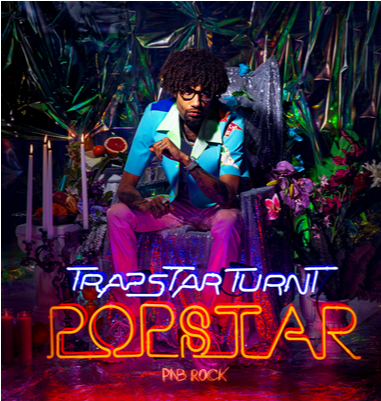 Atlantic Records artist and Trap superstar PnB Rock has released his latest track, “Go To Mars” feat. Tee Grizzley, as well as the highly anticipated release date for his debut album, TRAPSTAR TURNT POPSTAR. “Go To Mars” feat. Tee Grizzley is available for streaming and download HERE. TRAPSTAR TURNT POPSTAR is due to arrive at all DSPs and streaming services on Friday, May 3rd; pre-orders begin today HERE- with instant tracks “Go To Mars” feat. Tee Grizzley, “I Like Girls” feat. Lil Skies, “Nowadays” and “ABCD (Friend Zone)”.  TRAPSTAR TURNT POPSTAR was led by the first single, “I Like Girls (Feat. Lil Skies),” available for streaming and download HERE; the track is accompanied by an official music video, streaming HERE. While garnering more than 13 million streams in just two weeks, “I Like Girls (Feat. Lil Skies)” earned acclaim following its official premiere as Zane Lowe's World Record on Beats 1, with Billboard hailing “PnB croons through the melodic chorus over Hitmaka's smooth production.” Lyrical Lemonade adds, “this song has the potential to be one of those songs you hear for years & years to come.”Named among XXL Magazine’s “XXL 2017 Freshmen Class,” PnB Rock has swiftly become one of the leading voices in hip-pop. A self-described “problem child” he began focusing his talents while incarcerated, releasing his acclaimed debut mixtape, FLEEK, in 2014. A series of highly praised mixtapes followed, including 2017’s GTTM: GOIN THRU THE MOTIONS, highlighted by the RIAA platinum certified smash, “Selfish,” now boasting close to 470 million worldwide streams and counting. That same year also saw the release of Artist Partner Group, Atlantic Records and Universal Pictures’ “THE FATE OF THE FURIOUS: THE ALBUM,” showcasing PnB Rock on two hit tracks: Young Thug, 2 Chainz, Wiz Khalifa & PnB Rock’s “Gang Up“ and PnB Rock, Kodak Black & A Boogie’s “Horses.” 2017 concluded with the release of PnB Rock’s debut LP, CATCH THESE VIBES, which made a top 20 debut on the Billboard 200 fueled by the streaming smash, “Lovin (Feat. A Boogie Wit Da Hoodie).” PnB Rock kept just as busy in 2018, releasing two extraordinary new singles, “Nowadays“ and “ABCD (Friend Zone),” both available now for streaming and download. A 2018 ASCAP Rhythm and Souls Music Awards winner for YFN Lucci’s “Everyday We Lit (Feat. PnB Rock),” the Philadelphia-based artist is also featured on a number of current blockbuster singles and tracks, including Meek Mill’s #1 Urban Radio smash, “Dangerous (Feat, Jeremih & PnB Rock)“ – found on last year’s chart-topping album, CHAMPIONSHIPS – and “Uptown/Bustdown (Feat. Lil Durk & PnB Rock),” found on Atlantic labelmate A Boogie Wit Da Hoodie’s #1 LP, 2018’s HOODIE SZN. In December 2018, PnB Rock was the first Urban act to play and sell out his hometown show at the Philadelphia Metropolitan Opera House (The Met Philly). CONNECT WITH PNB ROCK                          OFFICIAL I INSTAGRAM I TWITTER I YOUTUBE I FACEBOOK I PRESS SITE* * * * *ABOUT TEE GRIZZLEYTee Grizzley was born in Detroit, Michigan — the city that inspired his tough, sincere catalog. Though a yearlong prison stint truncated his college career, that roadblock turned out to be a blessing: during his time in prison, the rapper wrote the entirety of what would be his debut mixtape, MY MOMENT. The day of his release in October 2016, Tee Grizzley proceeded directly to the studio and recorded "First Day Out," still in his jail clothes. The momentous, poignant track became an instant hit, and before the year's end, he'd inked a deal with 300 Entertainment. He's since released his debut album (2018's ACTIVATED), collaborated with stars like Meek Mill and Lil Yachty, and was nominated in 2017 for BET Hip-Hop Awards for both “Best Mixtape” and “Best New Hip-Hop Artist.” 2019 has seen the release of Tee Grizzley’s latest mixtape, STILL MY MOMENT, available for streaming and download HERE.In addition to tours alongside such like-minded artists as Jeezy, Tee Grizzley has recently linked up with Migos for a string of arena shows, not to mention live appearances alongside Drake, Trey Songz, BlocBoy JB, and Sada Baby. CONNECT WITH TEE GRIZZLEYOFFICIAL I INSTAGRAM I TWITTER I YOUTUBEPRESS CONTACT: corey.brewer@atlanticrecords.com 